AUGUST  2018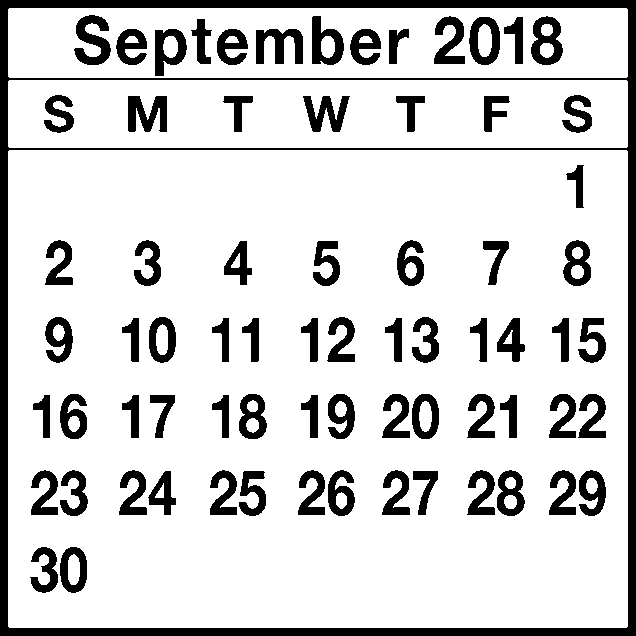 Jul 30Jul 3116:00p Adult Bible           Study234  5  Community Festival9:00a  Worship H/C11:00a Events/Lunch             Begin1:15p  Live Auction67 6:00p  New Building            Planning Meeting7:00p  Council Meeting810:00a  Sr High Youth6:00p Adult Bible           Study910:00a  Worship at             Country Care10117:30a  Men of Immanuel128:00a    Worship  H/C9:15a    Coffee Fellowship10:30a  Worship  H/C13142:00p  Bunco6:30p  Women’s Bible             Study 156:00p Adult Bible           Study1617 187:00p  Bowling in            Martinez198:00a    Worship  H/C9:15a    Coffee Fellowship10:30a  Worship  H/C 205:00p  Newsletter             Deadline7:00p  Christmas Market            Committee218:00a   Sewing Circle226:00p Adult Bible           Study23242526 8:00a   Worship  H/C9:15a   Coffee Fellowship Sunday School Meeting10:30a  Worship  H/C11:30a  Confirmation             Meeting 27287:00p   Bunco296:00p Adult Bible           Study3031